Publicado en Madrid el 16/04/2021 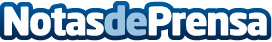 Euro-Funding presenta su informe con los motivos para el I+D+i en las empresas de bienes de equipoDiferenciarse de los competidores, estar en la primera línea de las nuevas tendencias de mercado y el acceso a la financiación pública son los principales motivos por los que las empresas de bienes de equipo invierten en I+D+i, según el Informe Sectorial del Impacto de la Innovación 2021Datos de contacto:Euro-Funding605 065 567Nota de prensa publicada en: https://www.notasdeprensa.es/euro-funding-presenta-su-informe-con-los Categorias: Nacional Finanzas Logística Recursos humanos Consumo Otras Industrias http://www.notasdeprensa.es